Kentucky Derby Winner Fact Sheet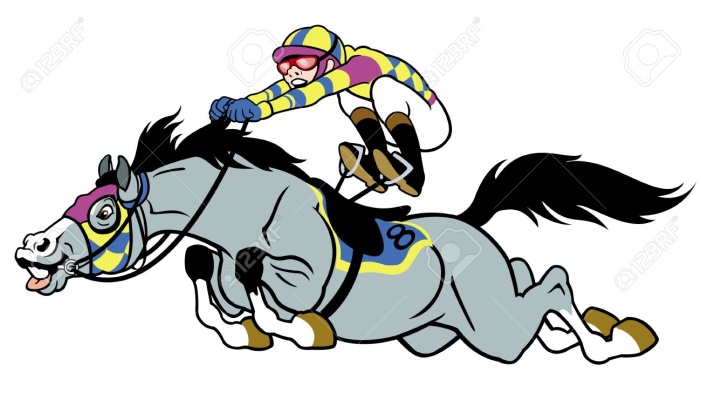 NAME OF HORSE _____________________YEAR HORSE WON KENTUCKY DERBY _____BIRTHPLACE _____________________COLOR ____________________NUMBER OF STARTS ______NUMBER OF WINS ______ONE INTERESTING FACT ________________________________________________________________________________________________________________________________________________________________________________________________________________